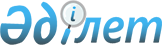 Аудандық мәслихаттың 2012 жылғы 20 желтоқсандағы № 6/74 "2013-2015 жылдарға арналған аудандық бюджет туралы"Маңғыстау облысы Қарақия аудандық мәслихатының 2013 жылғы 11 желтоқсандағы № 14/139 шешімі. Маңғыстау облысының Әділет департаментінде 2013 жылғы 13 желтоқсанда № 2321 тіркелді      РҚАО-ның ескертпесі.

      Құжаттың мәтінінде түпнұсқаның пунктуациясы мен орфографиясы сақталған.      Қазақстан Республикасының 2008 жылғы 4 желтоқсандағы № 95-IV Бюджет кодексіне, «Қазақстан Республикасындағы жергілікті мемлекеттік басқару және өзін-өзі басқару туралы» Қазақстан Республикасының 2001 жылғы 23 қаңтардағы Заңына және «Облыстық мәслихаттың 2012 жылғы 07 желтоқсандағы № 7/77 «2013-2015 жылдарға арналған облыстық бюджет туралы» шешіміне өзгерістер енгізу туралы» облыстық мәслихаттың 2013 жылғы 10 желтоқсандағы № 13/189 (нормативтік құқықтық актілерді мемлекеттік тіркеу Тізілімінде 2013 жылғы 11 желтоқсанда № 2311 болып тіркелген) шешіміне сәйкес аудандық мәслихат ШЕШІМ ҚАБЫЛДАДЫ:



      1. Аудандық мәслихаттың 2012 жылғы 20 желтоқсандағы № 6/74 «2013-2015 жылдарға арналған аудандық бюджет туралы» шешіміне (нормативтік құқықтық актілерді мемлекеттік тіркеу Тізілімінде 2013 жылғы 15 қаңтарда № 2198 болып тіркелген, «Қарақия» газетінің 2013 жылғы 30 қаңтарда № 5 (516) санында жарияланған) мынадай өзгерістер енгізілсін:

      «2013-2015 жылдарға арналған аудандық бюджет қосымшаға сәйкес, оның ішінде 2013 жылға келесі көлемдерде бекітілсін:

      1) кірістер – 6 907 772 мың теңге, оның ішінде:

      салықтық түсімдер бойынша – 5 767 699 мың теңге;

      салықтық емес түсімдер бойынша – 16 856 мың теңге;

      негізгі капиталды сатудан түсетін түсімдер – 19 104 мың теңге;

      трансферттер түсімдері бойынша – 1 104 113 мың теңге;

      2) шығындар – 6 935 858 мың теңге;

      3) таза бюджеттік кредиттеу – 99 363 мың теңге, оның ішінде:

      бюджеттік кредиттер – 111 650 мың теңге;

      бюджеттік кредиттерді өтеу – 12 287 мың теңге.

      4) қаржы активтерімен операциялар бойынша сальдо – 19 000 мың теңге, оның ішінде:

      қаржы активтерін сатып алу – 19 000 мың теңге;

      мемлекеттің қаржы активтерін сатудан түсетін түсімдер – 0 теңге;

      5) бюджет тапшылығы (профициті) – 146 450 мың теңге;

      6) бюджет тапшылығын қаржыландыру (профицитін пайдалану) – 146 450 мың теңге;

      қарыздар түсімі – 67 510 мың теңге; қарыздарды өтеу – 12 464 мың теңге;

      бюджет қаражатының пайдаланылатын қалдықтары – 91 404 мың теңге.»; 



      2. Осы шешім 2013 жылдың 1 қаңтарынан бастап қолданысқа енгізіледі.      Сессия төрағасының өкілеттігін

      жүзеге асырушы, аудандық

      мәслихаттың хатшысы                     А. Мееров

 

       «КЕЛІСІЛДІ»

      «Қарақия аудандық экономика

      және қаржы бөлімі» мемлекеттік 

      мекемесінің басшысы 

      Әбдіхалықова Әлия Жұмабайқызы

      2013 жыл 11 желтоқсан

 

 

Аудандық мәслихаттың 2013 жылғы

11 желтоқсандағы № 14/139 шешіміне

қосымша 2013 жылға арналған аудандық бюджет
					© 2012. Қазақстан Республикасы Әділет министрлігінің «Қазақстан Республикасының Заңнама және құқықтық ақпарат институты» ШЖҚ РМК
				Сан
Сын
Ішк

Сын
Атауы
Сомасы мың теңге
1
2
3
1.КІРІСТЕР6 907 7721САЛЫҚТЫҚ ТҮСІМДЕР5 767 69901Табыс салығы61 4152Жеке табыс салығы61 41503Әлеуметтік салық100 8411Әлеуметтік салық100 84104Меншікке салынатын салықтар5 501 8631Мүлікке салынатын салықтар5 313 4843Жер салығы154 4294Көлік құралдарына салынатын салық33 3015Бірыңғай жер салығы64905Тауарларға, жұмыстарға және қызметтерге салынатын ішкі салықтар100 2482Акциздер5 2353Табиғи және басқа ресурстарды пайдаланғаны үшін түсетін түсімдер88 8194Кәсіпкерлік және кәсіби қызметті жүргізгені үшін алынатын алымдар6 0315Ойын бизнесіне салық1637Басқа да салықтар431Басқа да салықтар4308Заңдық мәнді іс-әрекеттерді жасағаны үшін (немесе) оған уәкілеттігі бар мемлекеттік органдар немесе лауазымды адамдар құжаттар бергені үшін алынатын міндетті төлемдер3 2891Мемлекеттік баж3 2892САЛЫҚТЫҚ ЕМЕС ТҮСІМДЕР16 85601Мемлекеттік меншіктен түсетін кірістер3 6195Мемлекет меншігіндегі мүлікті жалға беруден түсетін кірістер3 6007Мемлекеттік бюджеттен берілген кредиттер бойынша сыйақылар1902Мемлекеттік бюджеттен қаржыландырылатын мемлекеттік мекемелердің тауарларды (жұмыстарды, қызметтерді) өткізуінен түсетін түсімдер21Мемлекеттік бюджеттен қаржыландырылатын мемлекеттік мекемелердің тауарларды (жұмыстарды, қызметтерді) өткізуінен түсетін түсімдер203Мемлекеттік бюджеттен қаржыландырылатын мемлекеттік мекемелер ұйымдастыратын мемлекеттік сатып алуды өткізуден түсетін ақша түсімдері201Мемлекеттік бюджеттен қаржыландырылатын мемлекеттік мекемелер ұйымдастыратын мемлекеттік сатып алуды өткізуден түсетін ақша түсімдері2004Мемлекеттік бюджеттен қаржыландырылатын, сондай-ақ, Қазақстан Республикасы Ұлттық Банкінің бюджетінен (шығыстар сметасынан) ұсталатын және қаржыландырылатын мемлекеттік мекемелер салатын айыппұлдар, өсімпұлдар, санкциялар, өндіріп алулар 11 8911Мұнай секторы ұйымдарынан түсетін түсімдерді қоспағанда, мемлекеттік бюджеттен қаржыландырылатын, сондай-ақ Қазақстан Республикасы Ұлттық Банкінің бюджетінен (шығыстар сметасынан) ұсталатын және қаржыландырылатын мемлекеттік мекемелер салатын айыппұлдар, өсімпұлдар, санкциялар, өндіріп алулар11 89106Басқа да салықтық емес түсiмдер1 3241Басқа да салықтық емес түсiмдер1 3243НЕГІЗГІ КАПИТАЛДЫ САТУДАН ТҮСЕТІН ТҮСІМДЕР19 10403Жерді және материалдық емес активтерді сату19 1041Жерді сату19 1044ТРАНСФЕРТТЕРДІҢ ТҮСІМДЕРІ1 104 11302Мемлекеттік басқарудың жоғары тұрған органдарынан түсетін трансферттер1 104 1132Облыстық бюджеттен түсетін трансферттер1 104 113Фтоп
Әкімші
Бағ
Атауы
Сомасы, мың тенге
2. ШЫҒЫНДАР6 935 85801Жалпы сипаттағы мемлекеттік қызметтер 220 973112Аудан (облыстық маңызы бар қала) мәслихатының аппараты21 278001Аудан (облыстық маңызы бар қала) мәслихатының қызметін қамтамасыз ету жөніндегі қызметтер15 778002Ақпараттық жүйелер құру1 500003Мемлекеттік органның күрделі шығыстары4 000122Аудан (облыстық маңызы бар қала) әкімінің аппараты82 917001Аудан (облыстық маңызы бар қала) әкімінің қызметін қамтамасыз ету жөніндегі қызметтер66 649002Ақпараттық жүйелер құру1 200003Мемлекеттік органның күрделі шығыстары15 068123Қаладағы аудан, аудандық маңызы бар қала, кент, ауыл, ауылдық округ әкімінің аппараты87 521001Қаладағы аудан, аудандық маңызы бар қала, кент, ауыл, ауылдық округ әкімінің қызметін қамтамасыз ету жөніндегі қызметтер82 260022Мемлекеттік органның күрделі шығыстары5 261459Ауданның (облыстық маңызы бар қаланың) экономика және қаржы бөлімі29 257001Ауданның (облыстық маңызы бар қаланың) экономикалық саясатын қалыптастыру мен дамыту, мемлекеттік жоспарлау, бюджеттік атқару және коммуналдық меншігін басқару саласындағы мемлекеттік саясатты іске асыру жөніндегі қызметтер25 206011Коммуналдық меншікке түскен мүлікті есепке алу, сақтау, бағалау және сату280015Мемлекеттік органның күрделі шығыстары3 77103Қоғамдық тәртіп, қауіпсіздік, құқықтық, сот, қылмыстық-атқару қызметі7 816458Ауданның (облыстық маңызы бар қаланың ) тұрғын үй-коммуналдық шаруашылығы, жолаушылар көлігі және автомобиль жолдары бөлімі 7 816021Елді мекендерде жол жүрісі қауіпсіздігін қамтамасыз ету7 81604Білім беру2 655 420123Қаладағы аудан, аудандық маңызы бар қала, кент, ауыл, ауылдық округ әкімінің аппараты326 752004Мектепке дейінгі тәрбие ұйымдарының қызметін қамтамасыз ету236 950041Мектепке дейінгі білім беру ұйымдарында мемлекеттік білім беру тапсырысын іске асыруға 89 802464Ауданның (облыстық маңызы бар қаланың) білім бөлімі1 629 406001Жергілікті деңгейде білім беру саласындағы мемлекеттік саясатты іске асыру жөніндегі қызметтер21 353003Жалпы білім беру1 460 717005Ауданның (облыстық маңызы бар қаланың) мемлекеттік білім беру мекемелер үшін оқулықтар мен оқу-әдiстемелiк кешендерді сатып алу және жеткізу22 322006Балаларға қосымша білім беру 78 990007Аудандық (қалалық) ауқымдағы мектеп олимпиадаларын және мектептен тыс іс-шараларды өткізу3 320009Мектепке дейінгі тәрбие ұйымдарының қызметін қамтамасыз ету6 098015Жетім баланы (жетім балаларды) және ата-аналарының қамқорынсыз қалған баланы (балаларды) күтіп-ұстауға асыраушыларына ай сайынғы ақшалай қаражат төлемдері2 748020Үйде оқытылатын мүгедек балаларды жабдықпен, бағдарламалық қамтыммен қамтамасыз ету 425040Мектепке дейінгі білім беру ұйымдарында мемлекеттік білім беру тапсырысын іске асыруға 13 708067Ведомстволық бағыныстағы мемлекеттік мекемелерінің және ұйымдарының күрделі шығыстары19 725466Ауданның (облыстық маңызы бар қаланың) сәулет, қала құрылысы және құрылыс бөлімі699 262037Білім беру объектілерін салу және реконструкциялау699 26206Әлеуметтiк көмек және әлеуметтiк қамсыздандыру200 465451Ауданның (облыстық маңызы бар қаланың) жұмыспен қамту және әлеуметтік бағдарламалар бөлімі200 465001Жергілікті деңгейде халық үшін әлеуметтік бағдарламаларды жұмыспен қамтуды қамтамасыз етуді іске асыру саласындағы мемлекеттік саясатты іске асыру жөніндегі қызметтер 19 626002Жұмыспен қамту бағдарламасы41 145004Ауылдық жерлерде тұратын денсаулық сақтау, білім беру, әлеуметтік қамтамасыз ету, мәдениет, спорт және ветеринар мамандарына отын сатып алуға Қазақстан Республикасының заңнамасына сәйкес әлеуметтік көмек көрсету17 678005Мемлекеттік атаулы әлеуметтік көмек12 015006Тұрғын үй көмегі10 088007Жергілікті өкілетті органдардың шешімі бойынша мұқтаж азаматтардың жекелеген топтарына әлеуметтік көмек81 107010Үйден тәрбиеленіп оқытылатын мүгедек балаларды материалдық қамтамасыз ету2 425011Жәрдемақыларды және басқа да әлеуметтік төлемдерді есептеу, төлеу мен жеткізу бойынша қызметтерге ақы төлеу577014Мұқтаж азаматтарға үйде әлеуметтік көмек көрсету12 06801618 жасқа дейінгі балаларға мемлекеттік жәрдемақылар1 364017Мүгедектерді оңалту жеке бағдарламасына сәйкес, мұқтаж мүгедектерді міндетті гигиеналық құралдармен және ымдау тілі мамандарының қызмет көрсетуін, жеке көмекшілермен қамтамасыз ету2 172021Мемлекеттік органның күрделі шығыстары200023Жұмыспен қамту орталықтарының қызметін қамтамасыз ету007Тұрғын үй-коммуналдық шаруашылық1 063 506123Қаладағы аудан, аудандық маңызы бар қала, кент, ауыл, ауылдық округ әкімінің аппараты43 064009Елді мекендердің санитариясын қамтамасыз ету36 455027Жұмыспен қамту 2020 жол картасы бойынша қалаларды және ауылдық елді мекендерді дамыту шеңберінде объектілерді жөндеу және абаттандыру6 609458Ауданның (облыстық маңызы бар қаланың) тұрғын үй-коммуналдық шаруашылығы, жолаушылар көлігі және автомобиль жолдары бөлімі 35 855015Елдi мекендердегі көшелердi жарықтандыру25 177018Елдi мекендердi абаттандыру және көгалдандыру4 511041Жұмыспен қамту 2020 жол картасы бойынша қалаларды және ауылдық елді мекендерді дамыту шеңберінде объектілерді жөндеу және абаттандыру6 167464Ауданның (облыстық маңызы бар қаланың) білім бөлімі229026Жұмыспен қамту 2020 жол картасы бойынша қалаларды және ауылдық елді мекендерді дамыту шеңберінде объектілерді жөндеу229466Ауданның (облыстық маңызы бар қаланың) сәулет, қала құрылысы және құрылыс бөлімі978 717003Мемлекеттік коммуналдық тұрғын үй қорының тұрғын үйін жобалау, салу және (немесе) сатып алу157 656004Инженерлік коммуникациялық инфрақұрылымды жобалау, дамыту, жайластыру және (немесе) сатып алу524 630005Коммуналдық шаруашылығын дамыту39 011006Сумен жабдықтау және су бұру жүйесін дамыту235 421007Қаланы және елді мекендерді абаттандыруды дамыту21 999479Ауданның (облыстық маңызы бар қаланың) тұрғын үй инспекциясы бөлімі 5 641001Жергілікті деңгейде тұрғын үй қоры саласындағы мемлекеттік саясатты іске асыру жөніндегі қызметтер5 64108Мәдениет, спорт, туризм және ақпараттық кеңістік129 811123Қаладағы аудан, аудандық маңызы бар қала, кент, ауыл, ауылдық округ әкімінің аппараты56 224006Жергілікті деңгейде мәдени-демалыс жұмыстарын қолдау 56 224457Ауданның (облыстық маңызы бар қаланың) мәдениет, тілдерді дамыту, дене шынықтыру және спорт бөлімі31 963001Жергілікті деңгейде мәдениет, тілдерді дамыту, дене шынықтыру және спорт саласындағы мемлекеттік саясатты іске асыру жөніндегі қызметтер8 076006Аудандық (қалалық) кітапханалардың жұмыс істеуі15 061009Аудандық (облыстық маңызы бар қалалық) деңгейде спорттық жарыстар өткiзу5 478010Әртүрлi спорт түрлерi бойынша ауданның (облыстық маңызы бар қаланың) құрама командаларының мүшелерiн дайындау және олардың облыстық спорт жарыстарына қатысуы3 348465Ауданның (облыстық маңызы бар қаланың) дене шынықтыру және спорт бөлімі6 019001Жергілікті деңгейде дене шынықтыру және спорт саласындағы мемлекеттік саясатты іске асыру жөніндегі қызметтер2 653005Ұлттық және бұқаралық спорт түрлерін дамыту1 764006Аудандық (облыстық маңызы бар қалалық) деңгейде спорттық жарыстар өткiзу385007Әртүрлi спорт түрлерi бойынша аудан (облыстық маңызы бар қала) құрама командаларының мүшелерiн дайындау және олардың облыстық спорт жарыстарына қатысуы1 217466Ауданның (облыстық маңызы бар қаланың) сәулет, қала құрылысы және құрылыс бөлімі2 001011Мәдениет объектілерін дамыту2 001456Ауданның (облыстық маңызы бар қаланың) ішкі саясат бөлімі21 001001Жергілікті деңгейде ақпарат, мемлекеттілікті нығайту және азаматтардың әлеуметтік сенімділігін қалыптастыру саласында мемлекеттік саясатты іске асыру жөніндегі қызметтер10 784003Жастар саясаты саласында іс-шараларды іске асыру9 707006Мемлекеттік органның күрделі шығыстары510478Ауданның (облыстық маңызы бар қаланың) ішкі саясат, мәдениет және тілдерді дамыту бөлімі12 603001Ақпаратты, мемлекеттілікті нығайту және азаматтардың әлеуметтік сенімділігін қалыптастыру саласында жергілікті деңгейде мемлекеттік саясатты іске асыру жөніндегі қызметтер5 205004Жастар саясаты саласында іс-шараларды іске асыру2 181007Аудандық (қалалық) кiтапханалардың жұмыс iстеуi5 21710Ауыл, су, орман, балық шаруашылығы, ерекше қорғалатын табиғи аумақтар, қоршаған ортаны және жануарлар дүниесін қорғау, жер қатынастары59 505459Ауданның (облыстық маңызы бар қаланың) экономика және қаржы бөлімі10 788099Мамандардың әлеуметтік көмек көрсетуі жөніндегі шараларды іске асыру10 788463Ауданның (облыстық маңызы бар қаланың) жер қатынастары бөлімі10 748001Аудан (областық манызы бар қала) аумағында жер қатынастарын реттеу саласындағы мемлекеттік саясатты іске асыру жөніндегі қызметтер10 408007Мемлекеттік органның күрделі шығыстары340474Ауданның (облыстың маңызы бар қаланың) ауыл шаруашылық және ветеринария бөлімі37 969001Жергілікті деңгейде ауыл шаруашылығы және ветеринария саласындағы мемлекеттік саясатты іске асыру жөніндегі қызметтер9 449003Мемлекеттік органның күрделі шығыстары137007Қаңғыбас иттер мен мысықтарды аулауды және жоюды ұйымдастыру2 000012Ауыл шаруашылығы жануарларын бірдейлендіру жөніндегі іс-шараларды жүргізу 489013Эпизоотияға қарсы іс-шаралар жүргізу25 89411Өнеркәсіп, сәулет, қала құрылысы және құрылыс қызметі17 745466Ауданның (облыстық маңызы бар қаланың) сәулет, қала құрылысы және құрылыс бөлімі17 745001Құрылыс, облыс қалаларының, аудандарының және елді мекендерінің сәулеттік бейнесін жақсарту саласындағы мемлекеттік саясатты іске асыру және ауданның (облыстық маңызы бар қаланың) аумағын оңтайлы және тиімді қала құрылыстық игеруді қамтамасыз ету жөніндегі қызметтер17 408015Мемлекеттік органның күрделі шығыстары 33712Көлік және коммуникация37 359458Ауданның (облыстық маңызы бар қаланың) тұрғын үй-коммуналдық шаруашылығы, жолаушылар көлігі және автомобиль жолдары бөлімі 37 359022Көлік инфрақұрылымын дамыту8 000023Автомобиль жолдарының жұмыс істеуін қамтамасыз ету29 35913Өзгелер51 965123Қаладағы аудан, аудандық маңызы бар қала, кент, ауыл, ауылдық округ әкімінің аппараты12 904040«Өңірлерді дамыту» Бағдарламасы шеңберінде өңірлерді экономикалық дамытуға жәрдемдесу бойынша шараларды іске асыру12 904469Ауданның (облыстық маңызы бар қаланың) кәсіпкерлік бөлімі9 762001Жергілікті деңгейде кәсіпкерлік пен өнеркәсіпті дамыту саласындағы мемлекеттік саясатты іске асыру жөніндегі қызметтер9 592004Мемлекеттік органның күрделі шығыстары170458Ауданның (облыстық маңызы бар қаланың) тұрғын үй-коммуналдық шаруашылығы, жолаушылар көлігі және автомобиль жолдары бөлімі 28 403001Жергілікті деңгейде тұрғын үй-коммуналдық шаруашылығы, жолаушылар көлігі және автомобиль жолдары саласындағы мемлекеттік саясатты іске асыру жөніндегі қызметтер12 613013Мемлекеттік органның күрделі шығыстары510040«Өңірлерді дамыту» Бағдарламасы шеңберінде өңірлерді экономикалық дамытуға жәрдемдесу бойынша шараларды іске асыру15 280459Ауданның (облыстық маңызы бар қаланың) экономика және қаржы бөлімі897012Ауданның (облыстық маңызы бар қаланың) жергілікті атқарушы органының резерві89714Борышқа қызмет көрсету19459Ауданның (облыстық маңызы бар қаланың) экономика және қаржы бөлімі19021Жергілікті атқарушы органдардың облыстық бюджеттен қарыздар бойынша сыйақылар мен өзге де төлемдерді төлеу бойынша борышына қызмет көрсету 1915Трансферттер2 491 274459Ауданның (облыстық маңызы бар қаланың) экономика және қаржы бөлімі2 491 274006Нысаналы пайдаланылмаған (толық пайдаланылмаған) трансферттерді қайтару10 731007Бюджеттік алулар2 351 785016Нысаналы мақсатқа сай пайдаланылмаған нысаналы трансферттерді қайтару128 7583. ТАЗА БЮДЖЕТТІК КРЕДИТТЕУ99 363Бюджеттік кредиттер111 65010Ауыл, су, орман, балық шаруашылығы, ерекше қорғалатын табиғи аумақтар, қоршаған ортаны және жануарлар дүниесін қорғау, жер қатынастары111 650459Ауданның (облыстық маңызы бар қаланың) экономика және қаржы бөлімі111 650018Мамандарды әлеуметтік қолдау шараларын іске асыруға берілетін бюджеттік кредиттер111 6505Бюджеттік кредиттерді өтеу12 28701Бюджеттік кредиттерді өтеу12 2871Мемлекеттік бюджеттен берілген бюджеттік кредиттерді өтеу12 2874. ҚАРЖЫ АКТИВТЕРІМЕН ОПЕРАЦИЯЛАР БОЙЫНША САЛЬДО19 000Қаржы активтерін сатып алу19 00013Өзгелер19 000459Ауданның (облыстық маңызы бар қаланың) экономика және қаржы бөлімі19 000014Заңды тұлғалардың жарғылық капиталын қалыптастыру немесе ұлғайту19 000474Ауданның (облыстың маңызы бар қаланың) ауыл шаруашылық және ветеринария бөлімі0065Заңды тұлғалардың жарғылық капиталын қалыптастыру немесе ұлғайту0Мемлекеттің қаржы активтерін сатудан түсетін түсімдер05. БЮДЖЕТ ТАПШЫЛЫҒЫ (ПРОФИЦИТI)-146 4506. БЮДЖЕТ ТАПШЫЛЫҒЫН (ПРОФИЦИТІН ҚОЛДАНУ) ҚАРЖЫЛАНДЫРУ146 45007Қарыздар түсімі67 51001Мемлекеттік ішкі қарыздар 67 5102Қарыз алу келісім-шарттары67 51016Қарыздарды өтеу12 464459Ауданның (облыстық маңызы бар қаланың) экономика және қаржы бөлімі12 464005Жергілікті атқарушы органның жоғары тұрған бюджет алдындағы борышын өтеу12 287022Жергілікті бюджеттен бөлінген пайдаланылмаған бюджеттік кредиттерді қайтару17708Бюджет қаражаттарының пайдаланылатын қалдықтары91 40401Бюджет қаражаты қалдықтары91 4041Бюджет қаражатының бос қалдықтары91 404